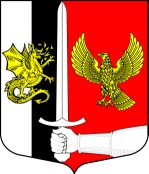 Администрация муниципального образованияЧерновское сельское поселениеСланцевского муниципального района Ленинградской областиПОСТАНОВЛЕНИЕ10.06.2016г.                                                                                                  № 68-п
Об утверждении Перечня информационных систем 
персональных данных администрации муниципального 
образования Черновское сельское поселение

      В соответствии с Постановлением Правительства Российской Федерации от 21.03.2012г. №211 «Об утверждении перечня мер, направленных на обеспечение выполнения обязанностей, предусмотренных Федеральным законом «О персональных данных» и принятыми в соответствии с ним нормативным правовыми актами, операторами, являющимися государственными или муниципальными органами», администрация муниципального образования Черновское сельское поселение Сланцевского муниципального района Ленинградской области п о с т а н о в л я е т  :
      1. Утвердить «Перечень информационных систем персональных данных администрации муниципального образования Черновское сельское поселение (прилагается).
      2. Разместить настоящее постановление на официальном сайте администрации.
      3. Контроль за исполнением настоящего постановления оставляю за собой.


Глава администрациимуниципального образования                                                  В.О. Овлаховский
Приложение  к  постановлению администрацииЧерновского сельского поселенияот 10.06.2016 № 68-п
Перечень
информационных систем персональных данных администрации муниципального образования Черновское сельское поселение